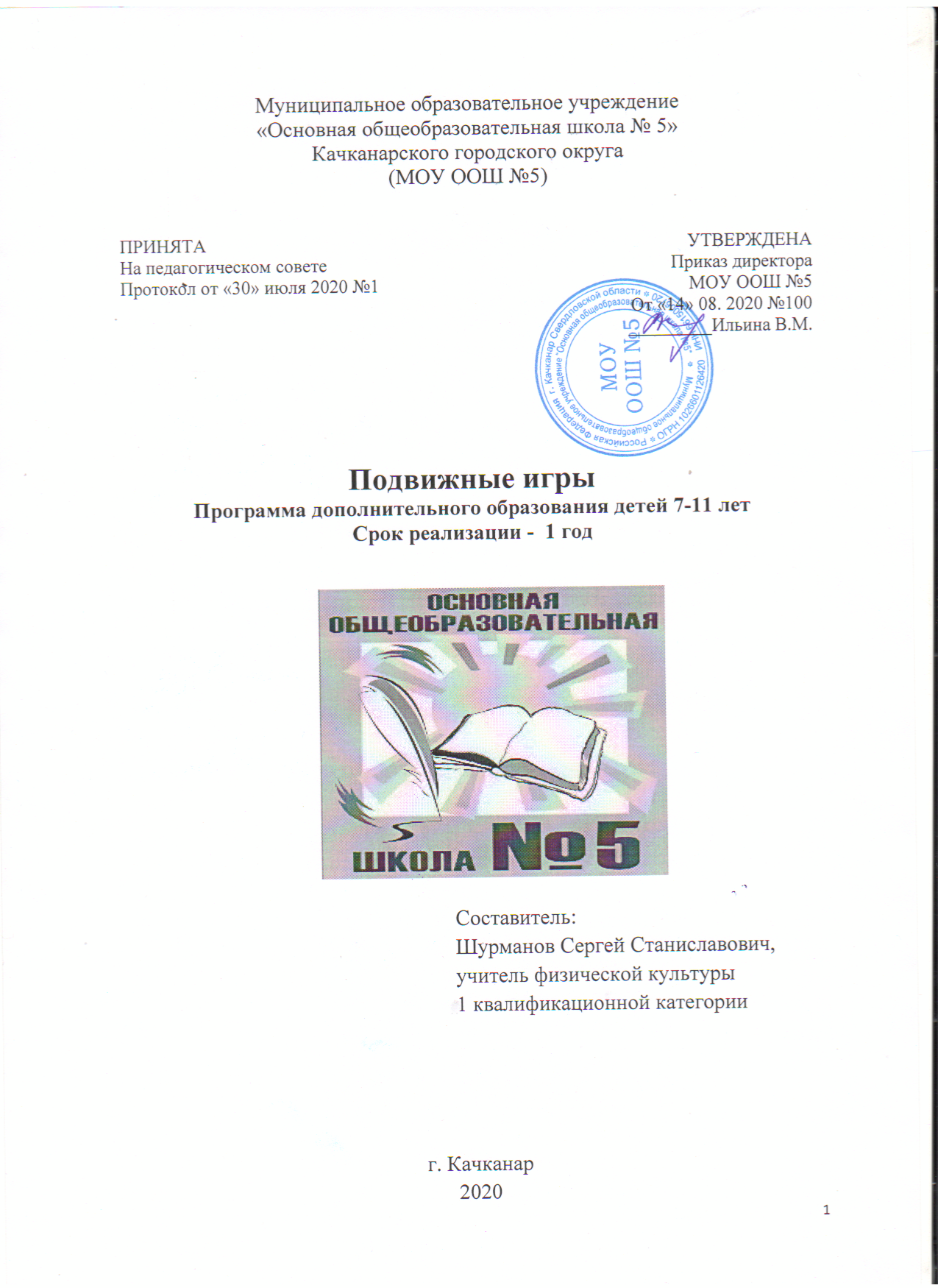 Пояснительная запискаПодвижная игра – естественный спутник жизни ребёнка, источник радостных эмоций, обладающий великой воспитательной силой.    Подвижные игры являются одним из традиционных средств педагогики. Испокон веков в играх ярко отражается образ жизни людей, их быт, труд, представление о чести, смелости, мужестве, желание обладать силой, ловкостью, выносливостью, быстротой и красотой движений.  Проявлять смекалку, выдержку, творческую выдумку, находчивость, волю, стремление к победе. Подвижные игры являются частью патриотического, эстетического и физического воспитания детей. У них формируются устойчивое, заинтересованное, уважительное отношение к культуре родной страны, создаются эмоционально положительная основа для развития патриотических чувств: любви к Родине, её культуре и наследию. Это один из главных и основополагающих факторов детского физического развития. Они нравятся практически всем школьникам без исключения, так как способствуют совершенствованию двигательной координации, мышечной активности, физического равновесия, а также развитию силы, подвижности, ловкости, активности и быстроты реакций. Более того, все подвижные игры имеют занимательный характер, тем самым настраивая ребёнка на позитивное восприятие мира, на получение положительных эмоций. По содержанию все подвижные игры классически лаконичны, выразительны и доступны детям.      Всем известно, что дети любят играть. Это стремление нужно умело использовать в интересах самих детей, развивая и воспитывая в них такие необходимые им качества, как сила, ловкость.Подвижные игры для учащихся начальной школы - фактор, дополняющий уроки физической  культуры.  Использование данного курса способствует повышению уровня двигательной активности до уровня, обеспечивающего нормальное физическое, психическое развитие и здоровье детей; обеспечиваются условия для проявления активности и творчества каждого ученика.Цель программы – удовлетворить потребность младших школьников в движении, стабилизировать эмоции, научить владеть своим телом, развить физические, умственные и творческие способности, нравственные качества.Задачи программы:повысить уровень двигательной активности;способствовать физическому, психическому развитию детей;развивать активность и творчество учащихся, любознательность, честность;вызвать интерес к занятию «Подвижные игры», позволить детям ощутить красоту и радость движений;в условиях развития  двигательной активности, развитие физических качеств: силы, быстроты, выносливости, ловкости, формирование культуры общения со сверстниками, самостоятельности в двигательной деятельности.Программа «Подвижные игры» предусмотрена  для обучающихся 1-4 классов. Программа рассчитана на 68 учебных часов и предполагает равномерное распределение этих часов по неделям с целью проведение регулярных еженедельных внеурочных занятий со школьниками.Режим занятий: занятия по данной программе проводятся в форме урока,  в системе целого учебного дня 2 раз в неделю. Место проведения: спортивный зал школы, спортивная площадка.Решая задачи физического воспитания, учителю необходимо ориентировать свою деятельность на такие важные компоненты, как воспитание ценностных ориентации на физическое и духовное совершенствование личности, формирование у учащихся потребностей и мотивов к систематическим занятиям физическими упражнениями, воспитание моральных и волевых качеств, формирование гуманистических отношений, приобретение опыта общения. Школьников необходимо учить способам творческого применения полученных знаний, умений и навыков для поддержания высокого уровня физической и умственной работоспособности, состояния здоровья, самостоятельных занятий. Подвижные игры, ритмические и фитнес занятия оказывают благотворное влияние на рост, развитие и укрепление костно-связочного аппарата, мышечной системы. На формирование правильной осанки детей. Принципиальное значение придается обучению младших школьников навыкам и умениям организации и проведения самостоятельных занятий физическими упражнениями. В процессе использования учащимися приобретенных знаний, двигательных умений и навыков усиливается оздоровительный эффект физкультурно-оздоровительных мероприятий в режиме учебного дня.Учебный планСодержание курса.Программа предусматривает задания, упражнения, игры на формирование коммуникативных, двигательных навыков, развитие физических навыков. Это способствует появлению желания общению с другими людьми, занятиями спортом, интеллектуальными видами деятельности. Формированию умений работать в условиях поиска, развитию сообразительности, любознательности.В процессе игры дети учатся выполнять определенный алгоритм заданий, игровых ситуаций, на этой основе формулировать выводы. Совместное с учителем выполнение алгоритма – это возможность научить, обучающегося автоматически выполнять действия, подчиненные какому-то алгоритму.Игры – это не только важное средство воспитания, значение их  шире – это неотъемлемая часть любой национальной культуры. В «Подвижные игры» вошли: народные игры, распространенные в России в последнее столетие. Интеллектуальные игры, игры на развитие психических процессов, таких как: внимание, память, мышление, восприятие и т.д.  Они помогают всестороннему развитию подрастающего поколения, способствуют развитию физических сил и психологических качеств, выработке таких свойств, как быстрота реакции, ловкость, сообразительность и выносливость, внимание, память, смелость, коллективизм. Некоторые игры и задания могут принимать форму состязаний, соревнований между командами.Бессюжетные игры.	Данные игры типа ловишек, перебежек, салок.  Отличается наличие правил, ответственных ролей, взаимосвязанные игровые действия всех участников. Развиваются: самостоятельность, глазомер, быстрота и ловкость движений, ориентировка в пространстве. Дети учатся координировать свои действия. Упражняясь в играх данного раздела, дети постепенно овладевают навыками и умениями действовать с различными предметами (мяч, шар, скакалка). Использование  простых движений: бега, ловля, прятание.2. Народные игры.	Народные игры являются неотъемлемой частью интернационального, художественного и физического воспитания подрастающего поколения. В народных играх много юмора, шуток, соревновательного задора: движения точны и образны, часто сопровождаются считалками, потешками, веселыми моментами. Игровая ситуация увлекает и воспитывает детей, а действия требуют от детей умственной деятельности. 3. Любимые игры детей.	 Все игры коллективные. Дети выступают в роли ведущих, объясняют и проводят игру. Педагог следит за ходом игры, дает советы. У детей появляется интерес к самостоятельному проведению игры, сохраняется эмоционально-положительное настроение и хорошие взаимоотношения играющих. Дети приучаются ловко и стремительно действовать в игровой ситуации, оказывать товарищескую помощь, добиваться достижения цели и при этом испытать радость.Планируемые результаты курса внеурочной деятельностиу выпускника начальной школы выработается потребность к систематическим занятиям физическими упражнениями и подвижными играми;сформировано начальное представление о культуре движения;младший школьник сознательно применяет физические упражнения для повышения работоспособности, организации отдыха и укрепления здоровья;обобщение и углубление знаний об истории, культуре народных игр;умение работать в коллективе.Оценка результатов реализации программыКритерии оценки прогнозируемых результатов заключаются в успешном усвоении разделов программы, стабильности состава обучающихся, посещаемости ими занятий, первоначальном уровне теоретических знаний, практических умений и навыков при освоении  подвижных игр, участии обучающихся в соревновательно-игровой деятельности.В результате освоения обязательного минимума содержания образования обучающиеся физкультурно-оздоровительных групп  должны знать:историю развития физической культуры, ее значение для укрепления  здоровья человека;о гигиене и санитарии, их значении в жизни человека;о значении режима труда и отдыха, питания;о профилактике простудных заболеваний,  значении закаливания организмОрганизационно-педагогические условия реализации программыОрганизационные условия позволяющие реализовать содержание курса предполагают наличие следующего оборудования:Д –демонстрационный экземпляр (1 экземпляр);
К –полный комплект (для каждого обучающегося);
Ф – комплект для фронтальной работы (не менее 1 экземпляра на 2 обучающихся);
П – комплект, необходимый для работы в группах (1 экземпляр на 5–6 человек)Календарный учебный графикЛитература1.В.И. Лях, Зданевич А.А. Комплексная программа физического воспитания учащихся 1–11-х классов. – М.: Просвещение, 2014.2. Кенеман А. В. 'Детские подвижные игры народов СССР' - Москва: 'Просвещение', .           3. Минскин Е.М. 'Игры и развлечения в группе продленного дня' -Москва: Просвещение, .4. Физкультурно-оздоровительная работа в школе : Пособие для учителя / [С. А. Баранцев и др.]; Под ред. А. М. Шлемина. - М. : Просвещение, .5.Подвижные игры. Яковлев В.Г., Ратников В.П. Учеб.пособие  для студентов фак. физ. воспитания пед. ин-тов. М., «Просвещение», . 6. http://vashechudo.ru/ игры зимой.Сведения о составителе.Ф.И.О. Составителя:                         Шурманов Сергей СтаниславовичМесто работы:                                    МОУ ООШ №5Должность:                                         Учитель физической культурыКатегория:                                           Iквалификационная категорияПедагогический стаж:                        3 годаОбразование:                                       Высшее педагогическоеАннотацияПодвижные игры являются лучшим средством активного отдыха после напряжённой умственной работы. Игровая деятельность развивает и укрепляет основные группы мышц и тем самым способствует улучшению здоровья. Движения, входящие в подвижные игры, по своему содержанию и форме очень просты, естественны, понятны и доступны восприятию и выполнению. В играх занимающиеся упражняются в ходьбе, прыжках, метании и незаметно для самих себя овладевают навыком основных движений. Улучшается общая координация движений, развивается способность целенаправленно владеть своим телом в соответствии с задачей и правилами игры. Приобретённый двигательный опыт и хорошая общая физическая подготовка создают необходимые предпосылки для последующей спортивной деятельности.Данная программа направлена на формирование, сохранение и укрепление здоровья младших школьников, в основу которой положены культурологический и личностно-ориентированный подходы. Программа ориентирована на учащихся 1-4 классов общеобразовательной школы. В учебном плане заложено 68 часов в год, 2 занятия в неделю. Место проведения: спортивный зал школы, спортивная площадка. Особенности набора детей – учащиеся 1-4 классов с разным уровнем физической подготовленности, группой здоровья – основная и подготовительная (по заключению врача).№Дисциплины (модули)Всего часовВсего часовВсего часов№Дисциплины (модули)ВсегоТеорияПрактика1Основы знаний1101Бессюжетные игры141132Народные игры141133Любимые игры детей39138Итого68464-Ноутбук-Принтер лазерный-Музыкальный центр-Стенка гимнастическаяФ-Канат для перетягиванияП-Скамейка гимнастическая жёсткаяП-Комплект навесного оборудованияФ-СекундомерД-Коврик гимнастическийК-Сетка для переноса малых мячейД-Маты гимнастическиеП-Мяч малый (теннисный)К-Скакалка гимнастическаяК-Палка гимнастическаяК-Обруч гимнастическийК-Фитнес мячиП-Номера нагрудныеК-Мячи баскетбольные К-Жилетки игровые с номерамиП-Сетка волейбольнаяД-Мячи волейбольныеК-Компрессор для накачивания мячейД-Мячи футбольныеП-Лыжи пластиковыеК-Палки лыжныеК-Ботики лыжныеК-Аптечка медицинская-Спортивный зал с раздевалками для мальчиков и девочек-Кабинет учителя-Игровое поле для футбола-Гимнастический городок-Площадка игровая -Хоккейный кортНачало учебного года01.09.2020Окончание учебного года28.05.2021Продолжительность учебного года34 неделиПродолжительность учебной недели6 днейКоличество занятий в неделю1Продолжительность одного занятия40 минутПродолжительность учебных занятий по четвертям1 четверть01.09.20 – 30.10.20(8 недель +4д.)2 четверть09.11.20 – 30.12.20(7 недель + 3 д.)3 четверть11.01.21 – 19.02.21(6 недель)24.02.21 – 26.03.21(4 недели + 2д.)4 четверть05.04.21 – 28.05.21(7 недель и 4 дня)Продолжительность каникулОсенние31.10.20 – 08.11.20Зимние31.12.20 – 10.01.21Весенние20.02.21 – 23.02.2127.03.21 – 04.04.21Летние29.05.21 – 31.08.21